 1. Name of Event ____________________________________________________________________ 2. Organization ______________________________________________________________________ 3. Date of Event _________________________How many years has this event taken place?_______ 4. Amount Granted by PCTC: $_________________ 5. Were funds received from other sources for this event? If “yes”, list sources:  ______________________________________________________________________________________________________ 6. What advertising for your event was most effective? _______________________________________     Why ____________________________________________________________________________ 7. Least effective? ________________________________Why _______________________________ 8. How many participants were expected to participate in this event? ___________________________ 9. How many participants actually participated? ____________________________________________10. How many spectators were expected to attend this event? _________________________________11. How many spectators actually attended? _______________________________________________12. What percentage was out-of-state?                 ___% Spectators             ___% Participants13. What percentage was out-of-Park County?     ___% Spectators             ___% Participants14. In what ways can this event improve? _________________________________________________15. Please rate how your event affected business for the following:      (4 = High impact, 3 = Medium impact, 2 = Low impact, 1 = No impact)   	___ Hotels/Motels	____ Restaurants	____ Retailers       ____ Attractions       ___ Airport       Other _____________________________ Explain _______________________________________16. Please summarize the highlights of this years’ event: _________________________________________________________________________________________________________________________Please attach a financial summary of this event (income and expenses). TRAVEL COUNCILP.O. Box 2454 – Cody, WY 82414 – (307) 586-1574 – www.CodyYellowstone.orgFY2021 EVENT FOLLOW-UPREPORT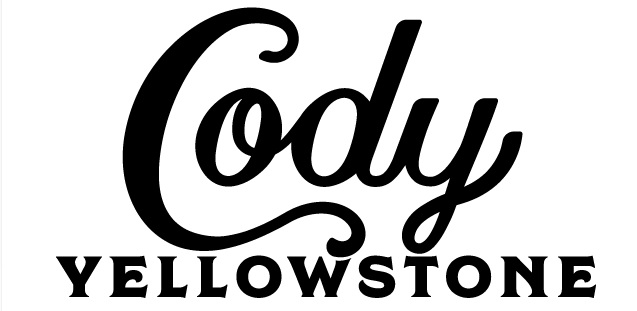 TRAVEL COUNCIL